Publicado en Asturias el 23/02/2018 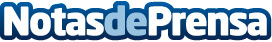 La empresa de Jaire Aventura se expande y abre nuevas lineas de negocio en el sector de viajesJaire Aventura, empresa con más de 30 años en el sector turístico, abre un nuevo portal de agencia de viajes denominada Jaire ViajesDatos de contacto:Jaire Viajes Redacción y publicación.+34 985 84 18 07 Nota de prensa publicada en: https://www.notasdeprensa.es/la-empresa-de-jaire-aventura-se-expande-y-abre Categorias: Viaje Asturias Entretenimiento Turismo E-Commerce Restauración http://www.notasdeprensa.es